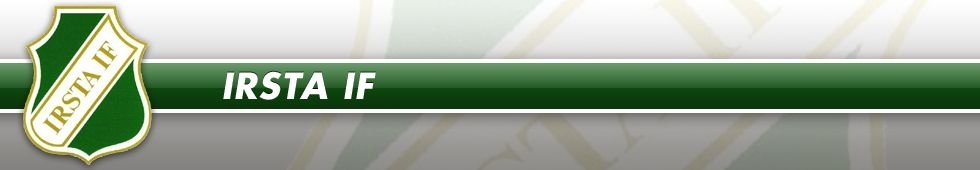 Välkomna till minicup:en på Klinta IP den 15-16 juniAvgift för deltagande lag 400:- (för att täcka domararvoden) betalas senast på plats eller sätts in på Irsta P01:s konto Swedbank 8424-4, 923 598 063-9.  Kiosk öppen under hela turneringen. Lunch (Spaghetti och köttfärssås) till deltagande lag förbeställs; kostnad 40:-/person inkl. bröd och dryck. Meddela antal senast onsdagen den 12 juni. (Ev. Justering av antalet kan ske fredag morgon.)Regler
9-manna
2 x 20 minuter
Bollstorlek 5

Deltagande lag och kontaktpersoner
Irsta P01		Fredrik Bogårdh 	boggelibogge@hotmail.com
VIK P02		Ralf Öster 		ralf.oster@listagard.se
Dingtuna GIF P00-01	Richard Strandberg	 richard.strandberg@ltv.se
BK30 P01		Johan Kullman 	johan.kullman@mac.com

Program:Lördag 15/6
Irsta IF – VIK		11.00
Dingtuna GIF – BK30	11:50
Lunch
VIK – Dingtuna GIF	13:30
BK 30 – Irsta IF	14:20
Kortare paus
VIK – BK30		16:00
Irsta IF – Dingtuna GIF	16:50

Söndag 16/6
Match om 3:e-pris	10:30
Final		11:20Synpunkter och önskemål; kontakta Fredrik Bogårdh, 070-5158113, boggelibogge@hotmail.com
PS: Tävlingen är anmäld till VFF.Med vänlig hälsning//Ledarna Irsta IP P01